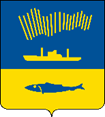 АДМИНИСТРАЦИЯ ГОРОДА МУРМАНСКАП О С Т А Н О В Л Е Н И Е   .  .                                                                                                            № ______В соответствии с Федеральными законами от 06.10.2003 № 131-ФЗ       «Об общих принципах организации местного самоуправления в Российской Федерации», от 13.03.2006 № 38-ФЗ «О рекламе», Уставом муниципального образования городской округ город-герой Мурманск, решением Совета депутатов города Мурманска от 24.06.2011 № 38-502 «Об установлении формы проведения торгов на право заключения договора на установку и эксплуатацию рекламной конструкции»  п о с т а н о в л я ю: 1. Внести в постановление администрации города Мурманска                              от 31.08.2017 № 2857 «Об утверждении Положения о проведении конкурса на право заключения договора на установку и эксплуатацию рекламной конструкции на земельном участке, здании или ином недвижимом имуществе, находящемся в муниципальной собственности города Мурманска, и на земельном участке, государственная собственность на который не разграничена» (в ред. постановлений от 13.11.2017 № 3628, от 30.03.2023          № 1194, от 09.06.2023 № 2136) следующие изменения:1.1. В пункте 6 слова «заместителя главы администрации города Мурманска - председателя комитета по развитию городского хозяйства   Гутнова А.В.» заменить словами «заместителя главы администрации города Мурманска Синякаева Р.Р.».2. Внести в приложение к постановлению администрации города Мурманска от 31.08.2017 № 2857 «Об утверждении Положения о проведении конкурса на право заключения договора на установку и эксплуатацию рекламной конструкции на земельном участке, здании или ином недвижимом имуществе, находящемся в муниципальной собственности города Мурманска, и на земельном участке, государственная собственность на который не разграничена» (в ред. постановлений от 13.11.2017 № 3628, от 30.03.2023          № 1194, от 09.06.2023 № 2136) следующие изменения: 2.1. Пункт 2.1 раздела 2 изложить в новой редакции: «2.1. Описание лотов конкурса содержит следующие сведения: номер лота, адрес места размещения рекламной конструкции, номер рекламной конструкции согласно схеме размещения рекламных конструкций на территории муниципального образования город Мурманск, тип и вид рекламной конструкции, способ доведения до потребителя рекламных сообщений, количество сторон рекламной конструкции, общую площадь информационных полей рекламной конструкции, начальную цену стоимости права на заключение договора на установку и эксплуатацию рекламной конструкции, сумму задатка, сведения о существующих обременениях.».2.2. Второй абзац пункта 2.2 раздела 2 исключить. 2.3. В пункте 3 раздела 3 после слова «разрабатывает» добавить слова «и утверждает». 2.4. Пункт 7 раздела 3 изложить в новой редакции: «7) заключает договор на установку и эксплуатацию рекламной конструкции на земельном участке, здании или ином недвижимом имуществе, находящемся в муниципальной собственности города Мурманска, и на земельном участке, государственная собственность на который не разграничена в соответствии с требованиями Федерального закона от 13.03.2006 № 38-ФЗ «О рекламе» (далее – Договор);».2.5. Пункт 4.2 раздела 4 изложить в  новой редакции: «4.2. Претендент на участие в Конкурсе не должен относится к физическим, юридическим лицам, информация о которых размещена в Едином реестре иностранных агентов (не является иноагентом).».  2.6. Четвертый абзац пункта 5.2  раздела 5 изложить в новой редакции: «- предмет Конкурса, описание лотов Конкурса;».  2.7. Первый абзац пункта 5.3 изложить в  новой редакции: «5.3. Конкурсная документация утверждается приказом организатора Конкурса.». 2.8. Пятый абзац пункта 5.3 изложить в новой редакции: «- предмет Конкурса, описание лотов Конкурса;». 2.9. В пункте 5.7 раздела 5 слова «пять рабочих дней» заменить словами «3 (три) рабочих дня». 2.10. Пункт 6.2 раздела 6 изложить в новой редакции:«Для участия в Конкурсе претенденты на участие в Конкурсе предоставляют организатору Конкурса заявки в сроки, указанные в извещении о проведении Конкурса, конкурсной документации. Заявки предоставляются организатору Конкурса лично или по почте. Заявки и конкурсные предложения, направленные по почте, направляются отдельным почтовым отправлением по каждому лоту. Заявки и конкурсные предложения на несколько лотов, направленные по почте единым почтовым отправлением не принимаются.В случае явки лично представителя от претендента на участие в Конкурсе необходимо наличие доверенности, подтверждающей полномочия лица на осуществление действий от имени претендента на участие в Конкурсе, документа, удостоверяющего личность. В случае явки лично претендента на участие в Конкурсе требуется наличие документа, удостоверяющего личность.». 2.11. Пункт 6.6 раздела 6 дополнить предложением следующего содержания: «Листы заявки и приложений должны быть пронумерованы сквозной нумерацией, начиная с первого листа заявки.». 2.12. Пункт 6.12 раздела 6 изложить в новой редакции: «Заявка, в том числе полученная по почте, не принимается муниципальным служащим организатора Конкурса, осуществляющим прием заявок в период срока приема заявок, установленного извещением о проведении Конкурса, конкурсной документацией, в следующих случаях:- документы, прилагаемые к заявке, не прошиты, не пронумерованы, не прикреплены к заявке, листы заявки и приложений не пронумерованы сквозной нумерацией, начиная с первого листа заявки;- конкурсное предложение подано не в запечатанном конверте, в конверте, форма которого не соответствует форме, утвержденной конкурсной документацией;- заявки и конкурсные предложения на несколько лотов, направлены по почте единым почтовым отправлением.».2.13. Третий абзац пункта 8.1 раздела 8 изложить в  новой редакции:«- определение победителя Конкурса, признание победителя Конкурса или единственного участника Конкурса лицом, уклонившимся от заключения Договора.». 2.14. Третий абзац пункта 8.2 раздела 8 изложить в новой редакции: «- председатель конкурсной комиссии – заместитель главы администрации города Мурманска, курирующий вопросы управления муниципальным имуществом;».2.15. Четвертый абзац пункта 9.1.5 раздела 9 изложить в новой редакции: «- о наличии или отсутствии претендента на участие в Конкурсе в  Едином реестре иностранных агентов.». 2.16. В пункте  9.2.7.3 раздела 9 после слов «участникам Конкурса» добавить слова «, победителю Конкурса, единственному участнику Конкурса». 2.17. Пункт 9.2.7.4 раздела 9 изложить в новой редакции: «9.2.7.4. Победитель Конкурса либо единственный участник Конкурса обязаны перечислить денежные средства предложенного им ценового предложения стоимости за право заключения Договора в размере 50 % в течение трех рабочих дней с момента получения Протокола о результатах Конкурса в электронном виде, на реквизиты, указанные в конкурсной документации, за вычетом суммы внесенного им задатка. Оставшиеся 50 % ценового предложения перечисляются победителем Конкурса либо единственным участником Конкурса согласно условиям Договора, но не менее 10 % стоимости в год.».2.18. Второй абзац пункта 10.2 раздела 10 изложить в новой редакции: «В конкурсных предложениях претендентов на участие в Конкурсе предложение указывается цифрами в рублях с разделителем групп разрядов в виде пробела, без копеек и десятичных знаков.». 2.19. Третий абзац пункта 10.3 раздела 10 дополнить предложением следующего содержания:«Цифра не должна быть дробной.». 2.20. Пункт 10.4 раздела 10 изложить в новой редакции: «10.4. Сроком установки (размещения) рекламной конструкции является  предложение участника Конкурса по количеству дней, начинающих истекать со дня, следующего за днем получения разрешения на установку и эксплуатацию рекламной конструкции до дня установки рекламной конструкции.В конкурсных предложениях претендентов на участие в Конкурсе предложение указывается цифрами в календарных днях.  Цифра не должна быть дробной.». 	2.21. Пункт 10.6.3 раздела 10 изложить в новой редакции: «10.6.3. Для критерия: срок установки (размещения) рекламной конструкции  баллы присуждаются по следующей шкале:При указании в конкурсном предложении более 81 дня срока установки (размещения) рекламной конструкции баллы не присуждаются.». 2.22. В пункте 11.3 раздела 11: - слова «трех рабочих дней» заменить словами «5 (пяти)  рабочих дней»; - второй абзац дополнить словами: «В случае, если победитель Конкурса или единственный участник Конкурса не получили указанные документы в соответствии с требованиями статьи 165.1 Гражданского кодекса Российской Федерации, то он (они) признаются уклонившимися от заключения Договора.». 2.23. В пункте 11.4 раздела 11 слова «, согласно требованиям п. 11.5», заменить словами «, согласно требованиями п. 9.2.7.4».2.24. Пункт 11.5 раздела 11 исключить, пункты 11.6 – 11.9 раздела 11 считать пунктами 11.5 – 11.8 раздела 11 соответственно. 2.25. В пункте 11.6 слова «, указанные в п. 11.5» заменить словами                         «, указанные в п. 9.2.7.4». 2.26. В пункте 11.8 слова «, указанные в п. 11.5» заменить словами                       «, указанные в п. 9.2.7.4». 2.27. Раздел 11 дополнить новым пунктом 11.9 следующего содержания: «11.9. Уклонение от заключения договора победителем Конкурса или единственным участником Конкурса оформляется протоколом конкурсной комиссии.». 3. Отменить постановление администрации города Мурманска от 14.11.2017 № 3648 «Об утверждении конкурсной документации для проведения конкурса на право заключения договора на установку и эксплуатацию рекламной конструкции на земельном участке, здании или ином недвижимом имуществе, находящемся в муниципальной собственности города Мурманска, и на земельном участке, государственная собственность на который не разграничена.».4. Отделу информационно-технического обеспечения и защиты информации администрации города Мурманска (Кузьмин А.Н.) разместить настоящее постановление на официальном сайте администрации города Мурманска в сети Интернет. 5. Редакции газеты «Вечерний Мурманск» (Елкину А.Е.) опубликовать настоящее постановление.6. Настоящее постановление вступает в силу со дня официального опубликования.7. Контроль за выполнением настоящего постановления возложить на  заместителя главы администрации города Мурманска  Р.Р. Синякаева.Глава администрации города Мурманска                                                                        Ю.В. СердечкинСрок установки (размещения) рекламной конструкцииКоличество балловдо  40 дней 25от 41 дня до 50 дней 20от 51 дня до 60 дней 15от 61 дня до 70 дней 10от 71 дня до 80 дней 5